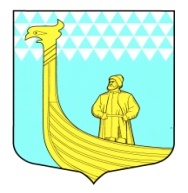 СОВЕТ ДЕПУТАТОВМУНИЦИПАЛЬНОГО ОБРАЗОВАНИЯВЫНДИНООСТРОВСКОЕ  СЕЛЬСКОЕ ПОСЕЛЕНИЕВолховского муниципального районаЛенинградской областичетвертого созыва                                                        РЕШЕНИЕ      от «02 »  марта   2020 г.                                               	 		 № 12           .Об утверждении плана нормотворческой деятельности Совета депутатов МО Вындиноостровское сельское поселение на 2020 год	В соответствии с федеральным законом от 06 октября 2003 года № 131-ФЗ « Об общих принципах организации местного самоуправления в Российской Федерации», на основании Устава муниципального образования, Совет депутатов муниципального образования Вындиноостровское сельское поселение решил:1.  Утвердить план нормотворческой деятельности Совета депутатов МО Вындиноостровское сельское поселение на  2020 год, согласно приложения.2. Контроль за исполнением настоящего решения возложить на заместителя главы муниципального образования – Налетова И.А. Глава муниципального образования                              	Алексашкин Э.С.Утвержден Решением Совета депутатов    МО Вындиноостровское сельское поселениеот «02» марта  2020  г. № 12              План нормотворческой деятельности Совета депутатовМО Вындиноостровское сельское поселение  на  2020 год№п/пнаименованиесрок исполненияответственный исполнитель1Изменения и дополнения в решение Совета депутатов от 24 декабря 2019 года № 29«О бюджете МО Вындиноостровское сельское поселение Волховского муниципального района Ленинградской области на 2020 год и плановый период 2021 и 2022 годов»в течение года постоянная комиссия по бюджету, налогам и вопросам собственности2Внесение изменений и дополнений в Устав МО Вындиноостровское сельское поселение по мере необходимостиАдминистрация3О ходе исполнения прогнозного плана приватизации муниципального имущества Вындиноостровского сельского поселенияв течение годаАдминистрация4Утверждении Перечня объектов, в отношении которых планируется заключение концессионных соглашений1 кварталАдминистрация5Утверждение даты расширенного собрания по итогам социально-экономического развития поселения1 кварталАдминистрация6Отчет главы МО Вындиноостровское СП1 кварталГлава МО7Отчет главы администрации МО Вындиноостровское СП о своей деятельности и деятельности администрации за 2020 год и задачи органов местного самоуправления1 кварталГлава администрации8Об исполнении бюджета Вындиноостровского сельского поселения за 2019 год.2 кварталАдминистрация9Участие депутатов Вындиноостровского сельского поселения в торжественных мероприятиях, посвященных Дню Победы советского народа в Великой Отечественной войне 1941-1945 годов.2 кварталЧлены совета депутатов10Внесение изменений в действующие муниципальные правовые акты Вындиноостровского сельского поселения, приведение их в соответствие с  федеральным и региональным  законодательствомпостоянноАдминистрация11Рассмотрение  проектов муниципальных правовых актов и модельных МНПА, направленных Волховской городской прокуратурой по мере поступленияАдминистрация12Принятие Порядка принятия решения о применении к депутату, члену выборного органа местного самоуправления, выборному должностному лицу местного самоуправления мер ответственности, установленных ч.7.3-1 ст.40 131-ФЗ от 06.10.2003 года. 2 кварталПерсональный состав комиссии по коррупции13Внесение изменений в МНПА в сфере содействия участию населения в осуществлении местного самоуправления в иных формах.2 квартал Администрация14Внесение изменений в Правила благоустройств  населенных пунктов.2 кварталАдминистрация15Рассмотрение проекта бюджета на 2021 год и плановый период 2022 и 2023 гг.4 кварталпостоянная комиссия по бюджету, налогам и вопросам собственности16О бюджете Вындиноостровского сельского поселения Волховского муниципального района Ленинградской области на 2021 год и плановый период 2022 – 2023 гг.4 кварталпостоянная комиссия по бюджету, налогам и вопросам собственности17Установление земельного налога на территории МО Вындиноостровское сельское поселение на 2021 год;4 кварталпостоянная комиссия по бюджету, налогам и вопросам собственности18Установление налога на имущество физических лиц на территории МО Вындиноостровское сельское поселение  на 2021 год4 кварталпостоянная комиссия по бюджету, налогам и вопросам собственности19Утверждение плана работ Совета депутатов МО Вындиноостровское сельское поселение  на 2021 год4 кварталглава МО;глава администрации МО